Bom dia 6º ano.Conforme combinado, hoje faremos uma videoconferência, às 8h20, para a tomada de consciência sobre o desenvolvimento do PIA e a autoavaliação.Também faremos um estudo sobre média aritmética, conforme as primeiras notas de sua planilha de correções.Videoconferência – Autoavaliação PIA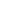 